北海道山岳連盟　2023年度　パワフルレディーのご案内　今年度のパワフルレディーはパウダースノーを楽しみます。南富良野にあるタケノコ山　1039ｍでパウダースノーを楽しみたいと思います。日程　2024年2月25日（日）集合場所　南富良野スキー場　駐車場　8:30参加費　5000円　現地徴収募集人数　15人まで持ち物　冬山一般装備・昼食・行動食　　　　山スキー又はスノーシュー・スコップ・ビーコン・プローブ　　　　（装備のない方はご相談ください）行程　　8:30　　南富良野スキー場集合　挨拶　　　　9:00　　車便乗し登山口　最終民家除雪終点場所に移動　　　　9:30　　登山開始　　　　11:30　　タケノコ山山頂　　　　13:00　　下山　　　　14:30　　南富良野スキー場に移動し解散保健　　参加者は冬山事故を担保する保険に加入ください申し込み　2024年2月20日までにご連絡ください　　　　　申し込みはメールまたはFormから問い合わせ先　加藤陽子スマホで申し込み方はQRコードを読み込んでください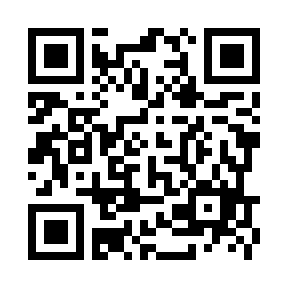 ＰＣで申し込みの方はここを　	Ｃｔｒｌ　＋　クリックして下さい　　　　https://forms.gle/Z1rj5PSKFwyQ8SjHA2023年度　パワフルレディー　申込書北海道山岳連盟指導委員会□2024年2月25日（日）パワフルレディーに参加します氏名　　　　　　　　　　　　　　　　　　　所属山岳会　　　　　　　　　　　　　　　　〒　　　　　　　住所　　　　　　　　　　　　　　　　　　　　　　　　　　　　　　　　　　　　電話番号　　　　　　　　　　　　　　　携帯　　　　　　　　　　　　　　　　　メールアドレス　　　　　　　　　　　　　　　　　　　　緊急連絡先（続柄）　　　　　　　　　　　　　　　　　　受付・問い合わせ先　　北海道山岳連盟　加藤陽子　　　　　　〒006-0834　札幌市手稲区曙4条2丁目1－1　　　　　　携帯　090-7801-4852　　　　　　メール　yoko1103003＠yahoo.co.jp　　　　　　　　　　Jupiter.y.c4＠icloud.com